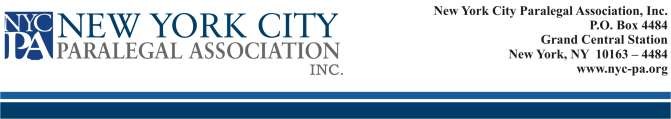 2021 CANDIDATE STATEMENTDue Date: May 17, 2021a. Explain your interest in the position;b. Describe your qualifications for the position;c. List the ideas you will bring to the position.